ИТОГИ ПРОВЕДЕННОГО 09.10.2023 г.  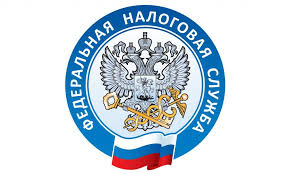 ВЕБИНАРАМежрайонной ИФНС России №9 по Приморскому краю 09.10.2023 г. проведен вебинар по теме: «Все о Едином налоговом счете (ЕНС)».         В ходе проведения мероприятия, начальник отдела работы с налогоплательщиками № 2  Марченко Александр Анатольевич, предоставил информацию о том, за какой срок мне вернут НДФЛ, Нужно ли предоставлять Уведомление об исчисленных суммах страховых взносов в фиксированном размере, предоставляется ли уведомление об исчисленных суммах страховых взносах с выплат в пользу физических лиц за последний месяц расчетного (отчетного) периода, как уменьшить сумму налога при ПСН или УСН, на сумму страховых взносов в фиксированном размере.В рамках проведенного вебинара, налогоплательщики получили ответы на следующие вопросы: За какой срок мне вернут НДФЛ?;Нужно ли предоставлять Уведомление об исчисленных суммах страховых взносов в фиксированном размере?Предоставляется ли уведомление об исчисленных суммах страховых взносах с выплат в пользу физических лиц за последний месяц расчетного (отчетного) периода?Как уменьшить сумму налога при ПСН или УСН, на сумму страховых взносов в фиксированном размере?Вебинар просмотрели 95 налогоплательщиков. Запись мероприятия можно посмотреть по ссылке https://w.sbis.ru/webinar/87bfa744-d1d5-41ea-9f42-21bd0cf15226.